ЧЕРКАСЬКА ОБЛАСНА РАДАР І Ш Е Н Н Я12.06.2020 										№ 37-52/VIIПро звернення депутатів Черкаськоїобласної ради до Міністерства розвиткугромад та територій Українищодо забезпечення фінансуваннязавершення робіт по об’єкту"Капітальний ремонт спортивногобасейну по вул. Б. Хмельницького, 18в м. Монастирище Черкаської області"Відповідно до частини другої статті 43 Закону України "Про місцеве самоврядування в Україні" обласна рада в и р і ш и л а:1. Звернутися до Міністерства розвитку громад та територій України щодо забезпечення фінансування завершення робіт по об’єкту "Капітальний ремонт спортивного басейну по вул. Б. Хмельницького, 18 в м. Монастирище Черкаської області" (текст звернення додається).2. Контроль за виконанням рішення покласти на постійну комісію обласної ради з питань соціально-економічного розвитку, бюджету та фінансів.Голова									А. ПІДГОРНИЙДодатокдо рішення обласної радивід 12.06.2020 № 37-52/VIIЗверненнядепутатів Черкаської обласної ради до Міністерства розвитку громадта територій України щодо забезпечення фінансування завершення робітпо об’єкту «Капітальний ремонт спортивного басейнупо вул. Б. Хмельницького, 18 в м. Монастирище Черкаської області»Ми, депутати Черкаської обласної ради, звертаємося до Міністерства розвитку громад та територій України з приводу наступного.У 2019 році розпочато реалізацію проєкту «Капітальний ремонт спортивного басейну по вул. Б. Хмельницького, 18 в м. Монастирище Черкаської області». Загальна кошторисна вартість об’єкта (згідно з експертним звітом) – 20,498 млн грн. Також вартість додаткових робіт та обладнання
(для забезпечення безперебійної роботи в літній період, встановлення сонячної електростанції, закупівля додаткового обладнання та оснащення) становить близько 3,6 млн грн.Відповідно до постанови Кабінету Міністрів України від 05.07.2019 № 572, якою затверджено Розподіл обсягу субвенції з державного бюджету місцевим бюджетам на будівництво нових, реконструкцію та капітальний ремонт існуючих спортивних 50-метрових і 25-метрових басейнів у 2019 році, на фінансування зазначеного об’єкту виділено 10 млн грн (КПКВ 3411210). Крім того, із місцевих бюджетів у 2019 році виділено фінансування в сумі
4,16 млн грн. Таким чином, на реалізацію проєкту у 2019 році витрачено
14,16 млн грн.Загальна сума потреби для завершення капітального ремонту та введення в експлуатацію об’єкта становить до 10 млн грн (завершення внутрішніх робіт, утеплення фасаду, благоустрій прилеглої території, встановлення сонячної електростанції, що забезпечить систему підігріву води у басейнах).Цей спортивний басейн є об’єктом високого соціального та спортивного значення. Першочергове використання – для розвитку дитячого, дитячо-юнацького, резервного спорту та спорту вищих досягнень, проведення різного рівня спортивних заходів з водних видів спорту відповідно до правил
і стандартів Міжнародної федерації плавання (FINA). Користуватися спортивним басейном зможуть як спортсмени й жителі багатьох районів Черкаської області, так і прилеглих областей.У результаті реалізації зазначеного проєкту територіальні громади Монастирищенського та інших районів Черкаської області, сусідніх областей отримають сучасний об’єкт, який забезпечить стабільний та успішний здоровий розвиток дітей та юнацтва; розвиток різноманітних видів водного спорту
серед населення; покращить рівень спортивних показників та досягнень; задоволення потреб населення в отриманні якісних послуг; зріст інвестиційної привабливості регіону; створення умов для реалізації механізмів взаємодії
у виробленні ефективних програм оздоровлення, реабілітації хворих дітей; створення нових робочих місць. Після здачі в експлуатацію басейн зможе щоденно обслуговувати до 800 осіб.Завершення реалізації зазначеного проєкту доповнить спортивну інфраструктуру Черкащини, підвищить популяризацію здорового способу життя, зайняття фізкультурою та спортом. Крім того, плавальний басейн стане для людей з особливими потребами та інвалідністю, для людей з хворобами опорно-рухового апарату майданчиком для реабілітації та лікування за рахунок заняття плаванням.Слід зазначити, що якщо не завершити роботи і не запустити басейн найближчим часом, змонтоване обладнання, оснащення, оздоблення чаш басейну без запуску води та постійного технічного обслуговування може почати руйнуватись і сам об’єкт перейде в категорію довгобуду.Законом України «Про державний бюджет України на 2020 рік» передбачено субвенцію з державного бюджету місцевим бюджетам
на здійснення заходів щодо соціально-економічного розвитку окремих територій. Порядок та умови надання субвенції затверджено постановою Кабінету Міністрів України від 06.02.2012 № 106. Зазначеним Порядком визначено, що головним розпорядником субвенції є Мінрегіон. Субвенція спрямовується, зокрема, на реалізацію проєктів будівництва (нового будівництва, реконструкції, реставрації, капітального ремонту) комунальної власності. Також зазначено, що у 2020 році субвенція спрямовується в першу чергу на здійснення заходів, спрямованих на запобігання виникненню
і поширенню коронавірусної інфекції, а також на реалізацію проєктів будівництва, спрямованих на забезпечення підвищення якості надання послуг
у галузі освіти, охорони здоров’я та спорту.Враховуючи викладене, відповідно до Закону України «Про статус депутатів місцевих рад», просимо в межах чинного законодавства розглянути можливість забезпечення у 2020 році фінансування завершення робіт
по проєкту «Капітальний ремонт спортивного басейну
по вул. Б. Хмельницького, 18 в м. Монастирище Черкаської області» за рахунок субвенції з державного бюджету місцевим бюджетам на здійснення заходів щодо соціально-економічного розвитку окремих територій.Схвалено на тридцять сьомій сесії Черкаської обласної ради сьомого скликання 12 червня 2020 року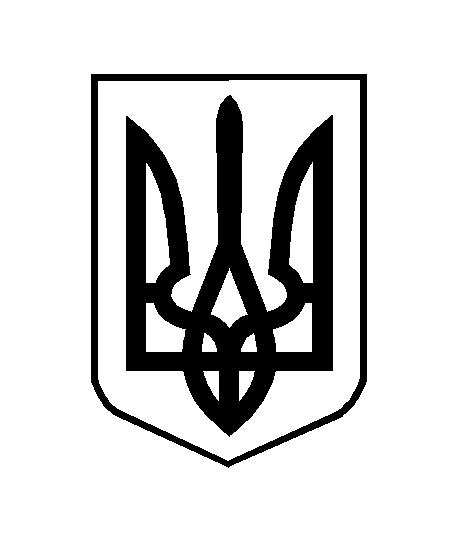 